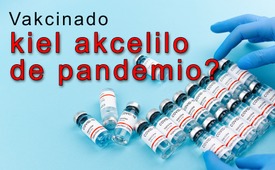 Vakcinado kiel akcelilo de pandemio ?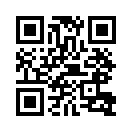 Ne unu tago pasas sen la aserto, ke nevakcinitaj homoj respondecas pri la daŭra pandemio. Tamen, se oni komparas la procenton de vakcinado kaj la nombron da infektoj en diversaj landoj, tio aperas tute malsame...Preskaŭ neniu lando, kie pli ol duono de la loĝantaro estis vakcinita, raportis malpli da Kovid-mortoj ol en 2020 samperiode.
Plej multaj landoj eĉ havis multe pli da mortoj kaj pli da infektoj ol antaŭ la komenco de vakcinadoj, ŝajne parte pro nesufiĉa efikeco de vakcinoj. Por vakcinadoj antaŭ tri ĝis ses monatoj, la averaĝa protekto kontraŭ infekto kun simptomoj estis nur 39 %. Aliflanke, multaj elstaraj sciencistoj kaj kuracistoj anticipe avertis, ke vakcinoj ne estas sekuraj kaj povas kaŭzi gravajn sanproblemojn.
Tio montras, ke neniel temas pri sanprotekto. 
Male, plej gravas la celo proklamita de Bill Gates en aprilo 2020 vakcini la tutan homaron. Sed kiaj la konsekvencoj?de jmr./rh.Fontoj:Bundesgesundheitsministerium https://impfdashboard.de/
Weltweit https://www.worldometers.info/coronavirus/
https://www.laenderdaten.de/gesundheit/corona-impfungen.aspx
Irland https://de.wikipedia.org/wiki/Irish_Independent
https://www.independent.ie/irish-news/health/revealed-the-counties-with-worst-and-best-vaccine-take-up-40807302.html
, https://www.thesun.ie/news/7793292/waterford-highest-rate-covid-infections-highest-jab-ireland/
https://citizenfreepress.com/column-3/covid-is-surging-in-waterford-ireland-where-99-7-percent-are-double-vaccinated/
https://www.pravda-tv.com/2021/10/irland-stadt-mit-997-vollstaendiger-impfquote-massiver-covid-ausbruch/
Kenia https://www.spiegel.de/ausland/hohe-durchseuchung-und-niedrige-sterblichkeit-in-afrika-a-5b16ecd0-1803-4659-8405-3696c0ef55cb?utm_source=pocket-newtab-global-de-DE
USA https://de.wikipedia.org/wiki/County_(Vereinigte_Staaten)
https://link.springer.com/article/10.1007/s10654-021-00808-7
Israel https://www.eurosurveillance.org/content/10.2807/1560-7917.ES.2021.26.39.2100822
Ministry of Health Israel. Two-dose vaccination data. Government of Israel; 2021 https://www.gov.il/BlobFolder/reports/vaccine-efficacy-safety-follow-up-committee/he/files_publications_corona_two-dose-vaccination-data.pdf
Bill Gates: https://www.youtube.com/watch?v=083VjebhzgI
Ticket: SE-186 Zitat Donald Trump, 9.10.21 https://www.c-span.org/video/?515118-1/president-trump-holds-rally-iowa19min, 10secAnkaŭ tio povus interesi vin:#Kronaviruso - www.kla.tv/Kronaviruso

#Vakcinado - www.kla.tv/Vakcinado

#KomentoAktualajoj - Komento pri la aktualaĵoj - www.kla.tv/KomentoAktualajoj

#SanoMedicino - Sano Medicino - www.kla.tv/SanomedicinoKla.TV – Novaĵoj alternativaj ... liberaj – sendependaj – necenzuritaj ...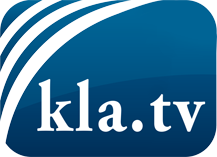 Tio kion la amaskomunikiloj devus ne kaŝi ...Tio pri kio oni aŭdas malmulte, de la popolo por la popolo...Regulaj informoj ĉe www.kla.tv/eoIndas resti ĉe ni!Senpaga abono al nia retpoŝta informilo ĉi tie: www.kla.tv/abo-enSekureca Avizo:Kontraŭaj voĉoj bedaŭrinde estas pli kaj pli cenzuritaj kaj subpremitaj. Tiom longe kiom ni ne orientiĝas laŭ la interesoj kaj ideologioj de la gazetara sistemo, ni ĉiam sciu, ke troviĝos pretekstoj por bloki aŭ forigi Kla.TV.Do enretiĝu ekstere de interreto hodiaŭ! Klaku ĉi tie: www.kla.tv/vernetzung&lang=eoLicenco:    Licence Creative Commons kun atribuo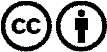 Oni rajtas distribui kaj uzi nian materialon kun atribuo! Tamen la materialo ne povas esti uzata ekster kunteksto. Sed por institucioj financitaj per la aŭdvida imposto, ĉi tio estas permesita nur kun nia interkonsento. Malobservoj povas kaŭzi procesigon.